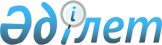 О внесении изменения в постановление акимата Павлодарской области от 14 октября 2014 года № 321/10 "Об установлении карантинной зоны по горчаку ползучему (розовому) с введением карантинного режима на территориях Павлодарской области"
					
			Утративший силу
			
			
		
					Постановление акимата Павлодарской области от 22 апреля 2019 года № 121/2. Зарегистрировано Департаментом юстиции Павлодарской области 22 апреля 2019 года № 6318. Утратило силу постановлением акимата Павлодарской области от 18 сентября 2020 года № 190/4 (вводится в действие по истечении десяти календарных дней после дня его первого официального опубликования)
      Сноска. Утратило силу постановлением акимата Павлодарской области от 18.09.2020 № 190/4 (вводится в действие по истечении десяти календарных дней после дня его первого официального опубликования).
      В соответствии с Указом Президента Республики Казахстан от 4 августа 2018 года № 724 "О переименовании Качирского, Лебяжинского районов Павлодарской области" и подпунктом 3) статьи 9-1 Закона Республики Казахстан от 11 февраля 1999 года "О карантине растений" акимат Павлодарской области ПОСТАНОВЛЯЕТ:
      1. Внести в постановление акимата Павлодарской области от 14 октября 2014 года № 321/10 "Об установлении карантинной зоны по горчаку ползучему (розовому) с введением карантинного режима на территориях Павлодарской области" (зарегистрировано в Реестре государственной регистрации нормативных правовых актов за № 4139, опубликовано 13 ноября 2014 года в газетах "Сарыарқа самалы", "Звезда Прииртышья") следующее изменение:
      приложение к указанному постановлению изложить в новой редакции согласно приложению к настоящему постановлению.
      2. Государственному учреждению "Управление сельского хозяйства Павлодарской области" в установленном законодательством порядке обеспечить:
      государственную регистрацию настоящего постановления в территориальном органе юстиции;
      в течение десяти календарных дней со дня государственной регистрации настоящего постановления направление его копии в бумажном и электронном виде на казахском и русском языках в Республиканское государственное предприятие на праве хозяйственного ведения "Республиканский центр правовой информации" для официального опубликования и включения в Эталонный контрольный банк нормативных правовых актов Республики Казахстан;
      размещение настоящего постановления на интернет-ресурсе акимата Павлодарской области.
      3. Контроль за исполнением настоящего постановления возложить на заместителя акима области Нукенова К. Т.
      4. Настоящее постановление вводится в действие по истечении десяти календарных дней после дня его первого официального опубликования. Карантинные зоны по горчаку ползучему (розовому) с введением
карантинного режима на территориях Павлодарской области
					© 2012. РГП на ПХВ «Институт законодательства и правовой информации Республики Казахстан» Министерства юстиции Республики Казахстан
				
      Аким области

Б. Бакауов
Приложение
к постановлению акимата
Павлодарской области от "22"
апреля 2019 года № 121/2Утвержден
постановлением акимата
Павлодарской области от "14"
октября 2014 года № 321/10
№ п/п
Города и районы области
Сельский округ, село, поселок
Границы распространения
Площадь, гектары
1
2
3
4
5
1
Город Аксу
Промышленная зона
Земли населенного пункта
0,1
2
Город Аксу
Село Айнаколь
Автотрасса поселок Ленинский – Аксу,

государственное учреждение "Отдел жилищно-коммунального хозяйства, пассажирского транспорта и автомобильных дорог города Аксу"
0,08
3
Город Аксу
Алгабасский сельский округ
Автотрасса поселок Ленинский – Русская поляна, Павлодарский филиал акционерного общества "Национальная компания "ҚазАвтоЖол"
0,6
4
Город Аксу
Евгеньевский сельский округ
Село Уштерек, земли населенного пункта
0,05
5 
Город Аксу
Калкаманский сельский округ
Село Калкаман, земли населенного пункта
0,025
6
Город Аксу
Калкаманский сельский округ
Товарищество с ограниченной ответственностью "Калкаманский Элеватор и К"
0,05
7
Город Аксу
Калкаманский сельский округ
Филиал акционерного общество "Национальная Компания "Қазақстан теміржолы"
2,06
8
Город Аксу
Кызылжарский сельский округ
Товарищество с ограниченной ответственностью "Кызылжар – Курумсы"
630
9
Город Аксу
Кызылжарский сельский округ
Автотрасса поселок Ленинский – Иртышск – Русская поляна, Павлодарский филиал акционерного общества "Национальная компания "ҚазАвтоЖол"
0,03
10
Город Аксу
Сельский округ имени Мамаита Омарова

 
Автотрасса Аксу – Коктобе – Большой Акжар, Павлодарский филиал акционерного общества "Национальная компания "ҚазАвтоЖол"
8
11
Актогайский район
Актогайский сельский округ
Земли государственного запаса, пастбища 
50
12
Актогайский район
Кожамжарский сельский округ
Крестьянское хозяйство "Болашак"
150
13
Актогайский район
Сельский округ Ақжол
Фермерское хозяйство "Агрономия"
813
14
Актогайский район
Сельский округ Ақжол
Товарищество с ограниченной ответственностью "Астык"
807
15
Актогайский район
Сельский округ Ақжол
Товарищество с ограниченной ответственностью "Актогай-Агро"
1986
16
Актогайский район
Сельский округ Ақжол
Автотрасса Актогай – Шолаксор, государственное учреждение "Управление пассажирского транспорта и автомобильных дорог Павлодарской области" 
600
17
Актогайский район
Караобинский сельский округ
Автотрасса поселок Ленинский – село Иртышск, Павлодарский филиал акционерного общество "Национальная компания "ҚазАвтоЖол"
696,54
18
Актогайский район
Муткеновский сельский округ
Автотрасса поселок Ленинский – село Иртышск, Павлодарский филиал акционерного общество "Национальная компания "ҚазАвтоЖол"
900
19
Актогайский район
Актогайский сельский округ
Государственное учреждение "Отдел жилищно-коммунального хозяйства, пассажирского транспорта и автомобильных дорог Актогайского района"
300
20
Баянаульский район
Бирликский сельский округ
Земли государственного запаса, залежь
360
21
Баянаульский район
Бирликский сельский округ
Крестьянское хозяйство "Қужат"
100
22
Баянаульский район
Бирликский сельский округ
Крестьянское хозяйство "Арман"
30
23
Баянаульский район
Бирликский сельский округ
Крестьянское хозяйство "Қайдар"
80
24
Баянаульский район
Бирликский сельский округ
Крестьянское хозяйство "Мади"
40
25
Баянаульский район
Жанатлекский сельский округ
Земли государственного запаса, залежь 
110
26
Баянаульский район
Жанатлекский сельский округ
Крестьянское хозяйство "Касымхан"
25
27
Баянаульский район
Жанажольский сельский округ 
Земли государственного запаса, залежь
30
28
Баянаульский район
Кызылтауский сельский округ
Земли государственного запаса, залежь
250
29
Баянаульский район
Кызылтауский сельский округ
Крестьянское хозяйство "Аскар"
30
30
Баянаульский район
Сатпаевский сельский округ
Земли государственного запаса, залежь
10
31
Баянаульский район
Сатпаевский сельский округ
Крестьянское хозяйство "Кызыр Кокдомбак"
80
32
Баянаульский район
Торайгырский сельский округ
Земли государственного запаса, залежь
20
33
Баянаульский район
Торайгырский сельский округ
Крестьянское хозяйство "Куаныш"
20
34
Железинский район
Железинский сельский округ
Крестьянское хозяйство "Молдакельдинов"
155
35
Железинский район
Казахстанский сельский округ
Товарищество с ограниченной ответственностью, крестьянское хозяйство "Антошинка"
342
36
Железинский район
Казахстанский сельский округ
Крестьянское хозяйство "Турлубаевы"
214
37
Железинский район
Казахстанский сельский округ
Крестьянское хозяйство "Исабеков"
300
38
Железинский район
Михайловский сельский округ
Крестьянское хозяйство "Мако"
1250
39
Железинский район
Михайловский сельский округ
Товарищество с ограниченной ответственностью "Мако"
692
40
Железинский район
Михайловский сельский округ
Крестьянское хозяйство "Нұрлы жер"
738
41
Иртышский район
Село Иртышск
Земли населенного пункта
0,1
42
Иртышский район
Агашорынский сельский округ
Крестьянское хозяйство "Нан"
250
43
Иртышский район
Агашорынский сельский округ
Крестьянское хозяйство "Замандас"
120
44
Иртышский район
Агашорынский сельский округ
Земли государственного запаса, залежь
167
45
Иртышский район
Амангельдинский сельский округ 
Земли государственного запаса, залежь
98
46
Иртышский район
Байзаковский сельский округ
Крестьянское хозяйство "Орфей"
270
47
Иртышский район
Байзаковский сельский округ
Крестьянское хозяйство "Сарыарка"
1190
48
Иртышский район
Байзаковский сельский округ
Товарищество с ограниченной ответственностью "Фирма Нурби"
432
49
Иртышский район
Каракудукский сельский округ
Крестьянское хозяйство "Уразбаев"
390
50
Иртышский район
Каракудукский сельский округ
Крестьянское хозяйство "Жакинай"
390
51
Иртышский район
Панфиловский сельский округ
Товарищество с ограниченной ответственностью "Дауыл"
4922
52
Иртышский район
Коскольский сельский округ
Крестьянское хозяйство "Жибек"
438
53
Иртышский район
Коскольский сельский округ
Крестьянское хозяйство "Бауржан"
100
54
Иртышский район
Коскольский сельский округ
Земли государственного запаса
2
55
Иртышский район
Коскольский сельский округ
Крестьянское хозяйство "Бек"
246
56
Иртышский район
Кызылжарский сельский округ
Крестьянское хозяйство "Диас"
270
57
Иртышский район
Амангельдинский

сельский округ
Крестьянское хозяйство "Солтанбет"
399
58
Иртышский район
Амангельдинский

сельский округ
Крестьянское хозяйство "Салкынколь"
279
59
Иртышский район
Байзаковский сельский округ
Товарищество с ограниченной ответственностью "Валиханово – 2050"
1208
60
Иртышский район
Байзаковский сельский округ
Фермерское хозяйство "Жаздык"
951
61
Иртышский район
Байзаковский сельский округ
Земли государственного запаса, залежь
0,1
62
Иртышский район
Байзаковский сельский округ
Фермерское хозяйство "Тогызак"
579
63
Иртышский район
Село Майконыр
Земли государственного запаса, залежь
0,5
64
Иртышский район
Село Майконыр
Крестьянское хозяйство "Ерасыл"
13
65
Иртышский район
Панфиловский сельский округ
Товарищество с ограниченной ответственностью "Уюмшил"
424
66
Иртышский район
Панфиловский сельский округ 
Товарищество с ограниченной ответственностью "Кылышпек"
1147
67
Иртышский район
Панфиловский сельский округ
Крестьянское хозяйство "Аккудук"
874
68
Иртышский район
Панфиловский сельский округ
Товарищество с ограниченной ответственностью "Алтын-Дан"
2577
69
Иртышский район
Северный сельский округ
Земли государственного запаса, залежь
156,2
70
Иртышский район
Северный сельский округ
Крестьянское хозяйство "Газиз"
218
71
Иртышский район
Северный сельский округ
Товарищество с ограниченной ответственностью "Тобелес"
318
72
Иртышский район
Агашорынский сельский округ
Крестьянское хозяйство "Ирина"
236
73
Иртышский район
Агашорынский сельский округ
Товарищество с ограниченной ответственностью крестьянское хозяйство "Ертіс Агро"
488
74
Иртышский район
Агашорынский сельский округ
Земли государственного запаса, залежь
521
75
Район Тереңкөл
Байконысский сельский округ
Крестьянское хозяйство "Иларбек"
507
76
Район Тереңкөл
Бобровский сельский округ
Крестьянское хозяйство "Кундыз"
436
77
Район Тереңкөл
Береговой сельский округ
Товарищество с ограниченной ответственностью "Юнвест Агро"
785
78
Район Тереңкөл
Береговой сельский округ
Крестьянское хозяйство "Динара"
194
79
Район Тереңкөл
Береговой сельский округ
Крестьянское хозяйство "Аманжол"
240
80
Район Тереңкөл
Береговой сельский округ
Фермерское хозяйство "Комаров"
270
81
Район Тереңкөл
Береговой сельский округ
Фермерское хозяйство "Асетов"
55
82
Район Тереңкөл
Жанакурлысский сельский округ
Товарищество с ограниченной ответственностью "Агро Фирма Покровка"
467
83
Район Тереңкөл
Ивановский сельский округ
Товарищество с ограниченной ответственностью "Ивановское"
280
84
Район Тереңкөл
Калиновский сельский округ
Крестьянское хозяйство "Гладовский"
388
85
Район Тереңкөл
Октябрьский сельский округ
Фермерское хозяйство "Прокопченко"
102
86
Район Тереңкөл
Песчанский сельский округ
Земли государственного запаса, залежь
364
87
Район Тереңкөл
Песчанский сельский округ
Крестьянское хозяйство "Иларбек"
372
88
Район Тереңкөл
Песчанский сельский округ
Товарищество с ограниченной ответственностью "Агро Колос"
325
89
Район Тереңкөл
Песчанский сельский округ
Товарищество с ограниченной ответственностью "Племенной центр Песчанский"
327
90
Район Тереңкөл
Песчанский сельский округ
Крестьянское хозяйство "Алавацкий"
334
91
Район Тереңкөл
Песчанский сельский округ
Крестьянское хозяйство "Дальке"
563
92
Район Тереңкөл
Песчанский сельский округ
Крестьянское хозяйство "Бекболат"
924
93
Район Тереңкөл
Теренкольский сельский округ
Индивидуальный предприниматель "Кузнецов"
0,2
94
Район Тереңкөл
Октябрьский сельский округ
Фермерское хозяйство "Выборный"
439
95
РайонАққулы
Жамбылский сельский округ
Земли государственного запаса, пойма
0,8
96
РайонАққулы
Жамбылский сельский округ
Фермерское хозяйство "Широкое"
0,3
97
РайонАққулы
Кызылагашский сельский округ
Земли государственного запаса, пойма
16,041
98
Майский район
Село Акжар
Земли государственного запаса, пойма
1000
99
Майский район
Акшиманский сельский округ
Земли государственного запаса, пастбища
180
100
Майский район
Казанский сельский округ
Земли государственного запаса, пойма
3100
101
Майский район
Кентубекский сельский округ
Земли государственного запаса, пойма
100
102
Майский район
Коктобинский сельский округ
Земли государственного запаса, пойма
603
103
Майский район
Майский сельский округ
Земли государственного запаса, пойма
900
104
Майский район
Малайсаринский сельский округ
Земли государственного запаса, пойма
400
105
Майский район
Сатинский сельский округ
Земли государственного запаса, залежь
1036
106
Майский район
Сатинский сельский округ
Крестьянское хозяйство "Башлам"
20
107
Майский район
Сатинский сельский округ
Автотрасса Аксу – Курчатов, Павлодарский филиал акционерного общества "Национальная компания "ҚазАвтоЖол"
4
108
Майский район
Земли бывшего ядерного полигона
870
109
Город Павлодар
Микрорайон Лесозавод
Земли государственного запаса
0,29
110
Город Павлодар
Поселок Ленинский 
Товарищество с ограниченной ответственностью "Жолкудукский Элеватор"
0,002
111
Город Павлодар
Поселок Ленинский
Акционерное общество "Национальная компания "ҚазАвтоЖол"
0,05
112
Город Павлодар
Поселок Ленинский
Акционерное общество "Национальная Компания "Қазақстан теміржолы"
0,008
113
Павлодарский район
Чернорецкий сельский округ
Земли государственного запаса, пастбища
0,0024
114
Павлодарский район
Зангарский сельский округ
Земли государственного запаса, пастбища
0,04
115
Павлодарский район 
Красноармейский

сельский округ
Участок пути – 32 акционерного общества "Национальная Компания "Қазақстан темір жолы"
0,002
116
Успенский район
Козыкеткенский сельский округ
Земли государственного запаса, залежь
300
117
Успенский район
Козыкеткенский сельский округ
Крестьянское хозяйство "Усик"
1015
118
Успенский район
Козыкеткенский сельский округ
Крестьянское хозяйство "Базарбай"
283
119
Успенский район
Козыкеткенский сельский округ
Крестьянское хозяйство "Бесагайын"
525
120
Успенский район
Равнопольский сельский округ
Автодорога Павлодар –Новосибирск, Павлодарский филиал акционерного общества "Национальная компания "ҚазАвтоЖол"
0,047
121
Успенский район
Конырозекский сельский округ
Крестьянское хозяйство "Степанищев"
50
122
Успенский район
Успенский сельский округ
Земли населенного пункта
0,056
123
Успенский район
Успенский сельский округ
Крестьянское хозяйство "Берновский"
601
124
Успенский район
Успенский сельский округ
Крестьянское хозяйство "Белый"
1013
125
Успенский район
Успенский сельский округ
Крестьянское хозяйство "Рассвет"
158
126
Успенский район
Успенский сельский округ
Крестьянское хозяйство "Егимбай"
22
127
Щербактинский район
Жылыбулакский сельский округ
Земли государственного запаса, залежь
536
128
Щербактинский район
Орловский сельский округ
Товарищество с ограниченной ответственностью "Победа"
1049
129
Щербактинский район
Сосновский сельский округ
Крестьянское хозяйство "Турбин"
471
130
Щербактинский район
Сосновский сельский округ
Товарищество с ограниченной ответственностью "Шыгыс Жолдары"
155
131
Щербактинский район
Сосновский сельский округ
Товарищество с ограниченной ответственностью "Алексеевское"
392
132
Щербактинский район
Щербактинский сельский округ
Акционерное общество "Национальная Компания "Қазақстан теміржолы"
0,05
133
Город Экибастуз
Аккольский сельский округ
Земли государственного запаса, пастбища
323,305
Всего по области:
53989,63